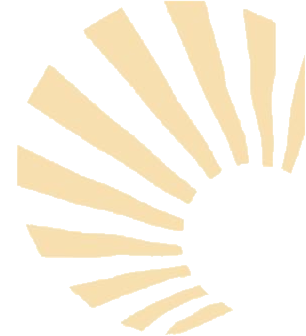 Córdoba,         de octubre  de 2019Fdo.: __________________________________En cumplimiento de lo dispuesto en el Reglamento de la Unión Europea 2016/679, de 13 de diciembre, del Parlamento Europeo y del Consejo de 27 de abril de 2016, de Protección de Datos de Carácter Personal, los datos personales incorporados en la solicitud de esta convocatoria serán utilizados para los fines establecidos en la misma y serán incorporados al Registro General de la Universidad de Córdoba. El/la interesada, mediante la cumplimentación de la solicitud de beca, otorga su consentimiento expreso a la Universidad de Córdoba para el tratamiento de sus datos personales a los únicos efectos de la gestión de la convocatoria. Los derechos de acceso, rectificación, supresión, limitación del tratamiento y oposición de los datos personales, serán realizados ante el/la responsable de gestión de datos de la Universidad de Córdoba.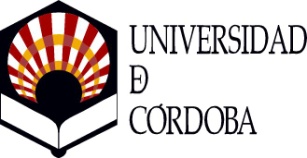 Vicerrectorado de Estudiantes y      Programas de MovilidadConvocatoria de becas UCO-CAMPUS. Curso 2019/2020 Nombre y apellidos:Nombre y apellidos:Nombre y apellidos:Nombre y apellidos:Nombre y apellidos:Nombre y apellidos:Nombre y apellidos:Nombre y apellidos:DNI/NIEDNI/NIE Teléfonos de contacto Teléfonos de contacto Teléfonos de contacto Teléfonos de contacto Teléfonos de contacto Teléfonos de contactoDomicilio a efectos de notificaciónDomicilio a efectos de notificaciónDomicilio a efectos de notificaciónDomicilio a efectos de notificaciónDomicilio a efectos de notificaciónDomicilio a efectos de notificaciónDomicilio a efectos de notificaciónDomicilio a efectos de notificaciónC/C/C/C/C/C/C/C/NºPisoPisoLetra Letra Letra EscaleraCPLocalidadLocalidadLocalidadProvinciaProvinciaProvinciaProvinciaProvinciaCorreos electrónicos de contacto (al menos uno ha de ser de la UCO)Correos electrónicos de contacto (al menos uno ha de ser de la UCO)Correos electrónicos de contacto (al menos uno ha de ser de la UCO)Correos electrónicos de contacto (al menos uno ha de ser de la UCO)Correos electrónicos de contacto (al menos uno ha de ser de la UCO)Correos electrónicos de contacto (al menos uno ha de ser de la UCO)Correos electrónicos de contacto (al menos uno ha de ser de la UCO)Correos electrónicos de contacto (al menos uno ha de ser de la UCO)En la actualidad estoy matriculado en el siguiente Grado o Máster oficial de la UCO En la actualidad estoy matriculado en el siguiente Grado o Máster oficial de la UCO En la actualidad estoy matriculado en el siguiente Grado o Máster oficial de la UCO En la actualidad estoy matriculado en el siguiente Grado o Máster oficial de la UCO En la actualidad estoy matriculado en el siguiente Grado o Máster oficial de la UCO En la actualidad estoy matriculado en el siguiente Grado o Máster oficial de la UCO En la actualidad estoy matriculado en el siguiente Grado o Máster oficial de la UCO En la actualidad estoy matriculado en el siguiente Grado o Máster oficial de la UCO En esa titulación estoy matriculado al menos de 30 créditos:          SÍ                  NOEn esa titulación estoy matriculado al menos de 30 créditos:          SÍ                  NOEn esa titulación estoy matriculado al menos de 30 créditos:          SÍ                  NOEn esa titulación estoy matriculado al menos de 30 créditos:          SÍ                  NOEn esa titulación estoy matriculado al menos de 30 créditos:          SÍ                  NOEn esa titulación estoy matriculado al menos de 30 créditos:          SÍ                  NOEn esa titulación estoy matriculado al menos de 30 créditos:          SÍ                  NOEn esa titulación estoy matriculado al menos de 30 créditos:          SÍ                  NOSi su respuesta es NO: Si su respuesta es NO: Si su respuesta es NO: Si su respuesta es NO: Si su respuesta es NO: Si su respuesta es NO: Si su respuesta es NO: Si su respuesta es NO: ¿Está matriculado de la totalidad de los créditos para finalizar su titulación?      SÍ             NO¿Está matriculado de la totalidad de los créditos para finalizar su titulación?      SÍ             NO¿Está matriculado de la totalidad de los créditos para finalizar su titulación?      SÍ             NO¿Está matriculado de la totalidad de los créditos para finalizar su titulación?      SÍ             NO¿Está matriculado de la totalidad de los créditos para finalizar su titulación?      SÍ             NO¿Está matriculado de la totalidad de los créditos para finalizar su titulación?      SÍ             NO¿Está matriculado de la totalidad de los créditos para finalizar su titulación?      SÍ             NO¿Está matriculado de la totalidad de los créditos para finalizar su titulación?      SÍ             NOEn el curso actual, ¿realiza una estancia de movilidad en la UCO?    SÍ             NOEn el curso actual, ¿realiza una estancia de movilidad en la UCO?    SÍ             NOEn el curso actual, ¿realiza una estancia de movilidad en la UCO?    SÍ             NOEn el curso actual, ¿realiza una estancia de movilidad en la UCO?    SÍ             NOEn el curso actual, ¿realiza una estancia de movilidad en la UCO?    SÍ             NOEn el curso actual, ¿realiza una estancia de movilidad en la UCO?    SÍ             NOEn el curso actual, ¿realiza una estancia de movilidad en la UCO?    SÍ             NOEn el curso actual, ¿realiza una estancia de movilidad en la UCO?    SÍ             NOConocimiento de idiomas:Conocimiento de idiomas:Conocimiento de idiomas:Conocimiento de idiomas:Conocimiento de idiomas:Conocimiento de idiomas:Conocimiento de idiomas:Conocimiento de idiomas:IdiomaIdiomaIdiomaIdiomaNivelNivelNivelNivelIdiomaIdiomaIdiomaIdiomaNivelNivelNivelNivelIdioma Idioma Idioma Idioma NivelNivelNivelNivelIndique el orden de preferencia en cuanto al centro en el que desea desarrollar sus actividades: Indique el orden de preferencia en cuanto al centro en el que desea desarrollar sus actividades: Indique el orden de preferencia en cuanto al centro en el que desea desarrollar sus actividades: Indique el orden de preferencia en cuanto al centro en el que desea desarrollar sus actividades: Indique el orden de preferencia en cuanto al centro en el que desea desarrollar sus actividades: Indique el orden de preferencia en cuanto al centro en el que desea desarrollar sus actividades: Indique el orden de preferencia en cuanto al centro en el que desea desarrollar sus actividades: Indique el orden de preferencia en cuanto al centro en el que desea desarrollar sus actividades: 1º1º1º1º1º2º2º2º3º3º3º3º3º4º4º4º5º5º5º5º5º6º6º6º7º7º7º7º7º8º8º8º9º 9º 9º 9º 9º 10º10º10ºMéritos relacionados con los requisitos recogidos en la Base 4 de la convocatoria, clasificados según el orden indicado en esta base.Méritos relacionados con los requisitos recogidos en la Base 4 de la convocatoria, clasificados según el orden indicado en esta base.Méritos relacionados con los requisitos recogidos en la Base 4 de la convocatoria, clasificados según el orden indicado en esta base.Méritos relacionados con los requisitos recogidos en la Base 4 de la convocatoria, clasificados según el orden indicado en esta base.Méritos relacionados con los requisitos recogidos en la Base 4 de la convocatoria, clasificados según el orden indicado en esta base.Méritos relacionados con los requisitos recogidos en la Base 4 de la convocatoria, clasificados según el orden indicado en esta base.Méritos relacionados con los requisitos recogidos en la Base 4 de la convocatoria, clasificados según el orden indicado en esta base.Méritos relacionados con los requisitos recogidos en la Base 4 de la convocatoria, clasificados según el orden indicado en esta base.Relaciónelos en una hoja anexaRelaciónelos en una hoja anexaRelaciónelos en una hoja anexaRelaciónelos en una hoja anexaRelaciónelos en una hoja anexaRelaciónelos en una hoja anexaRelaciónelos en una hoja anexaRelaciónelos en una hoja anexa